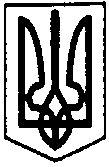 ПЕРВОЗВАНІВСЬКА СІЛЬСЬКА РАДАКІРОВОГРАДСЬКОГО РАЙОНУ  КІРОВОГРАДСЬКОЇ ОБЛАСТІ__________  СЕСІЯ  ВОСЬМОГО СКЛИКАННЯПРОЕКТ РІШЕННЯВід  « » ______   2018 року                                                                              №с. Первозванівка Внести зміни в рішення X позачергову сесію восьмого скликання № 426 від 08.11.2018 року.Керуючись  ст..26, п. 34 ч.1  Закону України  « Про місцеве самоврядування в Україні», ст...19,20,57 Закону України «Про землеустрій», Закону України «Про державний земельний кадастр», Земельного  кодексу України, та заслухавши  начальника  управління земельних  відносин  та  комунальної      власності Ковальову І.О.  сесія сільської ради                                                                                                          ВИРІШИЛА:  	                                                                        1.Внести зміни в рішення  X позачергову сесію восьмого скликання № 426 від 08.11.2018  року, а саме: в пункті  1 слова склад угідь рілля-  замінити на слова склад угідь пасовище та  викласти в такій  редакції:-надати дозвіл гр.Кожушко Андрію Олександровичу на розроблення проекту землеустрою щодо відведення земельної ділянки у власність орієнтовною площею – до 2,00 га у тому числі по угіддях: пасовище - до 2,00га. із земель сільськогосподарського призначення, (код класифікації видів цільового призначення земель – 01.03.), що перебувають у комунальній власності в запасі, за адресою: с. Первозванівка Первозванівської сільської ради Кіровоградського району, Кіровоградської області .-п.2- вилучити відповідно ст.22 Закону України «Про землеустрій»-п.3-остаточна площа земельної ділянки буде уточнена проектом землеустрою-вилучити. 2.Контроль за виконанням даного рішення покласти на постійну комісію сільської ради з питань земельних відносин, екології, містобудування та використання природних ресурсів. Сільський голова								П.МУДРАК ПЕРВОЗВАНІВСЬКА СІЛЬСЬКА РАДАКІРОВОГРАДСЬКОГО РАЙОНУ  КІРОВОГРАДСЬКОЇ ОБЛАСТІ__________  СЕСІЯ  ВОСЬМОГО СКЛИКАННЯПРОЕКТ РІШЕННЯВід  « » ______   2018 року                                                                              №с. Первозванівка Внести зміни в рішення X позачергову сесію восьмого скликання № 427 від 08.11.2018 року.Керуючись  ст..26, п. 34 ч.1  Закону України  « Про місцеве самоврядування в Україні», ст...19,20,57 Закону України «Про землеустрій», Закону України «Про державний земельний кадастр», Земельного  кодексу України, та заслухавши  начальника  управління земельних  відносин  та  комунальної      власності Ковальову І.О.  сесія сільської ради                                                                                                          ВИРІШИЛА:  	                                                                        1.Внести зміни в рішення  X позачергову сесію восьмого скликання № 427 від 08.11.2018  року, а саме: в пункті  1 слова склад угідь рілля-  замінити на слова склад угідь пасовище та  викласти в такій  редакції:-надати дозвіл гр.Сергієву Віталію Григоровичу на розроблення проекту землеустрою щодо відведення земельної ділянки у власність орієнтовною площею – до 2,00 га у тому числі по угіддях: пасовище - до 2,00га. із земель сільськогосподарського призначення, (код класифікації видів цільового призначення земель – 01.03.), що перебувають у комунальній власності в запасі, за адресою: с. Первозванівка Первозванівської сільської ради Кіровоградського району, Кіровоградської області .-п.2- вилучити відповідно ст.22 Закону України «Про землеустрій»-п.3-остаточна площа земельної ділянки буде уточнена проектом землеустрою-вилучити. 2.Контроль за виконанням даного рішення покласти на постійну комісію сільської ради з питань земельних відносин, екології, містобудування та використання природних ресурсів. Сільський голова								П.МУДРАК ПЕРВОЗВАНІВСЬКА СІЛЬСЬКА РАДАКІРОВОГРАДСЬКОГО РАЙОНУ  КІРОВОГРАДСЬКОЇ ОБЛАСТІ__________  СЕСІЯ  ВОСЬМОГО СКЛИКАННЯПРОЕКТ РІШЕННЯВід  « » ______   2018 року                                                                              №с. Первозванівка Внести зміни в рішення ХІ сесії  восьмого                                                           скликання № 499 від 05.12.2018 року.Керуючись  ст..26, п. 34 ч.1  Закону України  « Про місцеве самоврядування в Україні», ст...19,20,57 Закону України «Про землеустрій», Закону України «Про державний земельний кадастр», Земельного  кодексу України, та заслухавши  начальника  управління земельних  відносин  та  комунальної      власності Ковальову І.О.  сесія сільської ради                                                                                                          ВИРІШИЛА:  	                                                                        1.Внести зміни в рішення  XІ сесії восьмого скликання № 499 від 05.12.2018  року, а саме: в пункті  1 слова склад угідь рілля-  замінити на слова склад угідь пасовище та  викласти в такій  редакції:-надати дозвіл гр. Лещенко Валерію Івановичу на розроблення проекту землеустрою щодо відведення земельної ділянки у власність орієнтовною площею – до 2,00 га у тому числі по угіддях: пасовище - до 2,00га. із земель сільськогосподарського призначення, (код класифікації видів цільового призначення земель – 01.03.), що перебувають у комунальній власності в запасі, за адресою: с. Первозванівка Первозванівської сільської ради Кіровоградського району, Кіровоградської області .-п.2- вилучити відповідно ст.22 Закону України «Про землеустрій»-п.3-остаточна площа земельної ділянки буде уточнена проектом землеустрою-вилучити. 2.Контроль за виконанням даного рішення покласти на постійну комісію сільської ради з питань земельних відносин, екології, містобудування та використання природних ресурсів. Сільський голова								П.МУДРАК ПЕРВОЗВАНІВСЬКА СІЛЬСЬКА РАДАКІРОВОГРАДСЬКОГО РАЙОНУ КІРОВОГРАДСЬКОЇ ОБЛАСТІ________ СЕСІЯ ВОСЬМОГО СКЛИКАННЯПРОЕКТ РІШЕННЯВід « » ______  2019 року                                                                               №    с. Первозванівка.Про внесення зміни в рішення XII сесіїVIII скликання від 22 грудня 2018 року№ 561      Керуючись  ст..26, п. 34 ч.1  Закону України  « Про місцеве самоврядування в Україні», ст...19,20,57 Закону України «Про землеустрій», Закону України «Про державний земельний кадастр», Земельного  кодексу України, та заслухавши  начальника  управління земельних  відносин  та  комунальної  власності Ковальову І.О.  сесія сільської ради   ВИРІШИЛА:  1.Внести зміни в рішення № 561 від  22 грудня 2018 року  дванадцятої сесії восьмого скликання « Про внесення зміни в рішення  IX сесії VIII скликання від 28.09.2018 року № 388 «Про надання дозволу на розроблення  проекту землеустрою щодо відведення земельної ділянки у власність » громадянину Синяк Сергію Миколайовичу, а саме :           замінити слова «  рілля 1,6812 га » на слова « пасовище -1,6812 га »2. Контроль за виконанням даного рішення покласти на постійну комісію сільської ради з питань земельних відносин, екології, містобудування та використання природних ресурсів. Сільський голова                                                                                   П.МУДРАК